Как воспитывать книгочея?Первые книги у ребенка должны быть красочно оформлены, тогда они еще до чтения заинтересуют. Лучше, если в книге есть разбивка на небольшие главы или она состоит из небольших рассказов.Взрослые должны помнить, как много зависит от их отношения к чтению ребенка. Обязательно поговорите о прочитанном. Похвалите, даже если не все было «гладко».Следует воспитывать культуру чтения. Если начал, дочитывай до конца.Взрослым не стоит прекращать читать ребенку вслух. Вечерние часы за книгой, когда родители, сами увлекаясь содержанием, читают ребенку – это замечательный способ духовного общения с ним.Дети должны видеть родителей читающими.В доме обязательно должна быть детская библиотечка, которая периодически пополняется.Отыщите свои любимые детские книги. Расскажите о них ребенку.Почитайте их вместе. Поведайте о том, какую роль они сыграли в вашей жизни.Внимательно следите за программой по внеклассному чтению.Заведите «семейный читательский дневник», куда каждый из членов семьи коротко запишет свое впечатление о прочитанном.Памятка для родителейЧитайте вслух с ребенком не менее 10-15 минут в день.Хвалите ребенка за чтение.До или во время чтения книги выясните значение трудных или незнакомых слов.Спросите, чем понравилась книга ребенку, что нового он из нее узнал.Попросите ребенка рассказать о главном герое, событии.Какие слова или выражения запомнились ему?Чему учит эта книга.Предложите нарисовать картинку к самому интересному отрывку из книги или выучить его наизусть.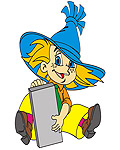 Памятка для детейЧитай вслух правильно.Читай вслух выразительно, интонацию согласуй со знаками препинания, делай паузы.Читай вслух бегло – произноси первый слог, смотри на второй.ПАМЯТКА ДЛЯ РОДИТЕЛЕЙ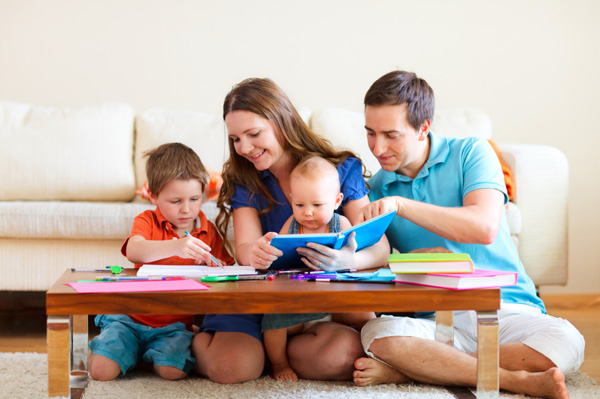 Библиотека МБОУ ТООШ, 2013